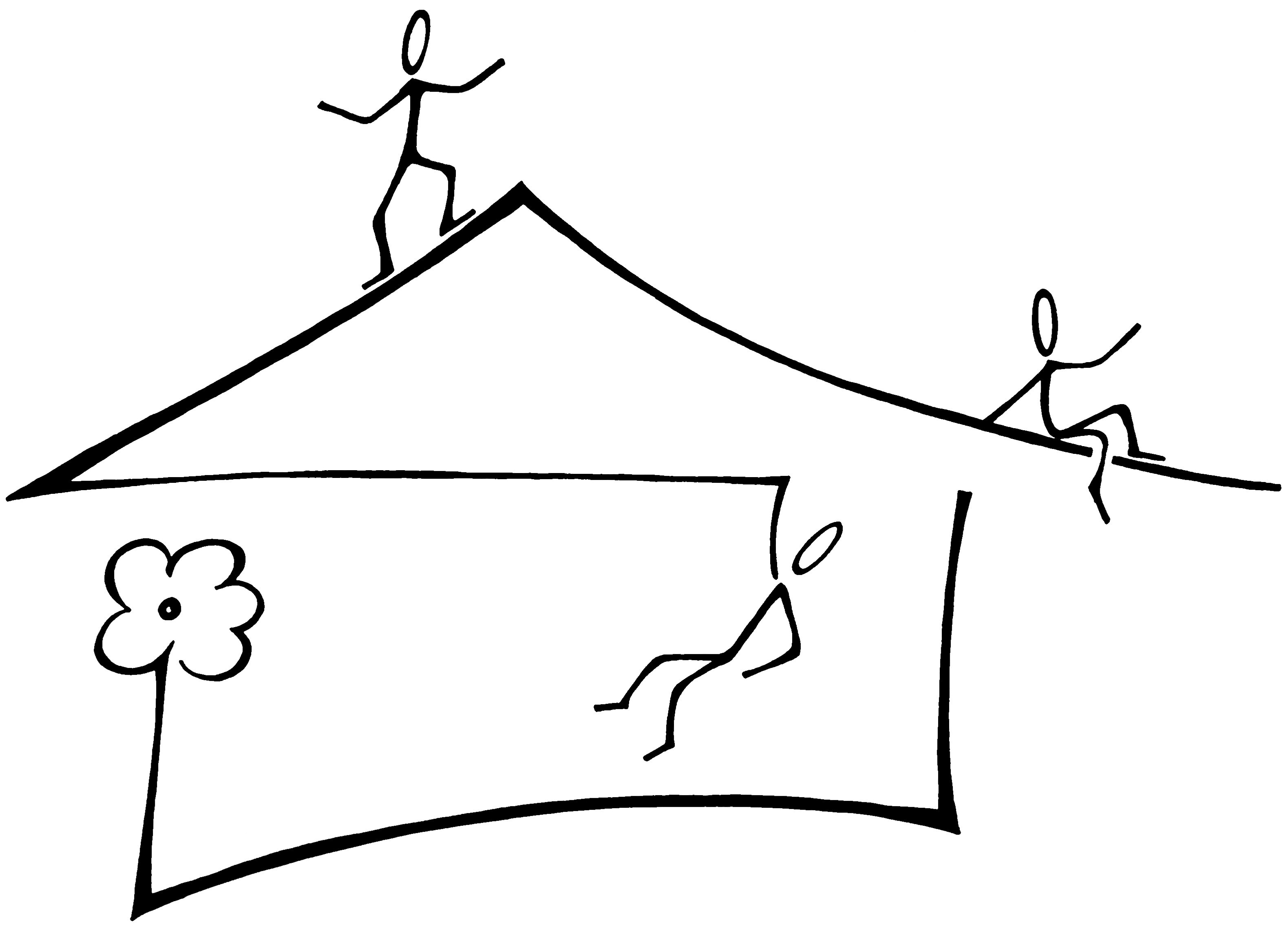                                           Friedenskirche Dachau - FamilienarbeitInfoblatt zur Eltern-Kind-GruppeDie Eltern-Kind-Gruppen finden in den Gruppenräumen im Erdgeschoss desKinder – und Jugendhauses der Friedenskirche Dachau statt.In den Ferien und an gesetzlichen Feiertagen findet keine Gruppe statt.Es findet ein vorbereitender Elternabend statt. Der Termin hierfür wird mit der Zusage bekanntgegeben.Ansprechpartnerin für die Eltern-Kind-Gruppen ist: Stephanie Daschner, Tel.: 0171/4266635GruppentageMontag bis Freitag, ein fester GruppentagUhrzeit9.00 – 11.00 UhrAnzahl der Kindermax. 10 Kinder mit ElternteilAlter der Kinderab 9 Monaten – Gruppen werden dem Alter der Kinder entsprechend zusammengestelltBeginn der GruppeEnde September/Anfang Oktober 2022Ende der GruppeEnde Juli 2023, mit Beginn der SommerferienKündigungsfristjeweils zum 31.12.2022 oder 31.03.2023Kosten6, 50€ pro Gruppenstunde wird pro Trimester berechnet und
im SEPA Lastschriftverfahren eingezogeneinmalige ZahlungMitgliedschaft im „Förderverein Kinder- und Jugendhaus der Friedenskirche Dachau e.V.“Mitgliedsbeitrag: 30 EUR pro Jahr(wird für die Finanzierung der laufenden Betriebs- und Unterhaltskosten des Hauses verwendet)Fällig ab Oktober 2022– via EinzugsermächtigungElternarbeitMithilfe bei Festen und Veranstaltungen